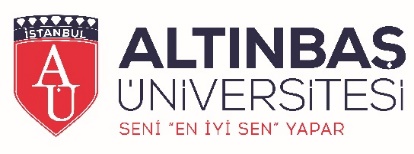 7. Yayınlar7.1. Uluslararası hakemli dergilerde yayınlanan makalelerYüce Akalın B, Bilici R (2021). The effect of attention deficit and hyperactivity disorder on treatment compliance in individuals undergoing probation addiction program treatment. Alpha Psychiatry ;23(1):33-39. DOI: 10.5152/ alphapsychiatry.2021.21304Uğraş, M., Küçük, Ö., Biçer, S., Çöl, D., Giray, T., Erdağ, G.Ç., Yalvaç, Z., Yuce, B., & Vitrinel, A. (2014). Evaluation of the children with Hand-foot-mouth disease in a two-years period. The Journal of Kartal Training and Research Hospital, 25, 34-38. DOI: 10.5505/jkartaltr.2014.485687.2. Uluslararası diğer hakemli dergilerde yayınlanan makaleler7.3. Ulusal hakemli dergilerde yayınlanan makalelerİki yıllık periyot içinde el-ayak-ağız hastalığı olan çocukların değerlendirilmesi,20147.4. Uluslararası bilimsel toplantılarda sunulan ve bildiri kitabında (Proceedings) basılan bildirilerAdak, I., Yasoz, C., Yuce, B., Tunali, B. D. O., & Ekinci, O. (2019). Symptomatic esophagitis with  ethylphenidate in a boy with epilepsy and attention-deficit/ hyperactivity disorder. Psychiatry and Clinical Psychopharmacology, 29, 222-223. Retrieved from https://www.proquest.com/scholarlyjournals/symptomatic-esophagitis-with-methylphenidate-boy/ docview/2584046006/se-2?accountid=1503207.5. Ulusal bilimsel toplantılarda sunulan ve bildiri kitabında basılan bildirilerAktas, S., Öğüt, D. B., Yüce, B. (2018). Şizofreni Olgularında İdame EKT Uygulaması, 54. Ulusal Psikiyatri Kongresi, Türk Psikiyatri Dergisi, 29 (2), s.121.Başyiğit, B., Kıvılcım,Y., Sayğılı, İ., Yüce, B., Beşikçi D., Güleç, H. (2016). Orestes Kompleksi ve 3 Şizofren Olgusu, TPD 20. Yıllık Toplantısı ve Klinik Eğitim Sempozyumu, Türk Psikiyatri Dergisi, 27 (1), s.43.Yüce, B., Sayğılı, İ., Kıvılcım,Y., Yüce, B., Başyiğit, B., Güleç, H. (2016). Dirençli Şizofreni Tedavisinde İdame EKT Kullanımı: Bir Olgu Sunumu, TPD 20. Yıllık Toplantısı ve Klinik Eğitim Sempozyumu, Türk Psikiyatri Dergisi, 27 (1), s.45.7.6. Diğer Yayınlar7.7. Akademik Çeviriler7.8. Yazılan Ulusal Kitaplar 7.9. Yazılan Uluslararası Kitaplar 7.10. Yazılan Ulusal Kitaplarda Bölümler7.12. Yazılan Uluslararası Kitaplarda Bölümler8. Projeler1. Adı Soyadı Burcu YÜCE AKALIN2. Doğum Tarihi 11.12.19873. Unvanı          Dr. Öğretim Üyesi4. Öğrenim Durumu DereceAlanÜniversiteYıl4. Öğrenim Durumu LisansTıp FakültesiKaradeniz Teknik Üniversitesi20124. Öğrenim Durumu DoktoraTıpta UzmanlıkErenköy Ruh ve Sinir Hastalıkları Hastanesi20194. Öğrenim Durumu 5. Akademik UnvanlarUnvanÜniversitesiTarihi5. Akademik UnvanlarAraştırma Görevlisi Maltepe Üniversitesi, Tıp Fakültesi, Ruh Sağlığı ve HastalıklarıAnabilim Dalı 20165. Akademik UnvanlarAraştırma Görevlisi Yeditepe Üniversitesi, Çocuk Sağlığı ve HastalıklarıAnabilim Dalı, 20135. Akademik UnvanlarÖğretim Üyesi Altınbaş Üniversitesi20236. Yönetilen Yüksek Lisans ve Doktora TezleriTez AdıDanışmanYılı6. 1. Yönetilen Yüksek Lisans Tezleri6. 1. Yönetilen Yüksek Lisans Tezleri6. 1. Yönetilen Yüksek Lisans Tezleri6. 1. Yönetilen Yüksek Lisans Tezleri6. 1. Yönetilen Yüksek Lisans Tezleri6. 1. Yönetilen Yüksek Lisans Tezleri6. 1. Yönetilen Yüksek Lisans Tezleri6. 2. Yönetilen Doktora Tezleri6. 2. Yönetilen Doktora Tezleri6. 2. Yönetilen Doktora Tezleri6. 2. Yönetilen Doktora Tezleri6. 2. Yönetilen Doktora Tezleri6. 2. Yönetilen Doktora Tezleri6. 2. Yönetilen Doktora Tezleri9. İdari GörevlerGöreviYeriTarihi9. İdari Görevler9. İdari Görevler9. İdari Görevler9. İdari Görevler9. İdari Görevler9. İdari Görevler9. İdari Görevler9. İdari Görevler9. İdari Görevler10. Bilimsel ve Mesleki Kuruluşlara Üyelikler Kuruluşun AdıAkademisyenin GöreviTarihi10. Bilimsel ve Mesleki Kuruluşlara Üyelikler 10.1. Uluslararası Akademik ve Araştırma Kuruluşlarına Üyelikler10. Bilimsel ve Mesleki Kuruluşlara Üyelikler 10.1. Uluslararası Akademik ve Araştırma Kuruluşlarına Üyelikler10. Bilimsel ve Mesleki Kuruluşlara Üyelikler 10.2. Ziyaretçi Öğretim Üyelikleri10. Bilimsel ve Mesleki Kuruluşlara Üyelikler 10.2. Ziyaretçi Öğretim Üyelikleri10. Bilimsel ve Mesleki Kuruluşlara Üyelikler 10.3. Hakemlikler10. Bilimsel ve Mesleki Kuruluşlara Üyelikler 10.3. Hakemlikler11. Burslar ve ÖdüllerBurs / Ödül / Program AdıTarihi11. Burslar ve Ödüller11. Burslar ve Ödüller11. Burslar ve Ödüller11. Burslar ve Ödüller11. Burslar ve Ödüller11. Burslar ve Ödüller11. Burslar ve Ödüller12. Son 2 yılda verilen dersler Akademik YılDönemDersin AdıYüksek Lisans / Doktora Dersi12. Son 2 yılda verilen dersler Akademik YılDönemDersin AdıYüksek Lisans / Doktora Dersi12. Son 2 yılda verilen dersler 2021-2022Güz12. Son 2 yılda verilen dersler 2021-2022Güz12. Son 2 yılda verilen dersler 2021-2022Güz12. Son 2 yılda verilen dersler 2021-2022Güz12. Son 2 yılda verilen dersler 2021-2022Güz12. Son 2 yılda verilen dersler 2021-2022Güz12. Son 2 yılda verilen dersler 2021-2022Güz12. Son 2 yılda verilen dersler 2021-2022Güz12. Son 2 yılda verilen dersler 2021-2022Güz12. Son 2 yılda verilen dersler 2021-2022Bahar Psikofarmakolojik Yaklaşımlar Lisansüstü12. Son 2 yılda verilen dersler 2021-2022Bahar Psikopatoloji (Yaz Dönemi) Lisans12. Son 2 yılda verilen dersler 2021-2022Bahar12. Son 2 yılda verilen dersler 2021-2022Bahar12. Son 2 yılda verilen dersler 2021-2022Bahar12. Son 2 yılda verilen dersler 2021-2022Bahar12. Son 2 yılda verilen dersler 2021-2022Bahar12. Son 2 yılda verilen dersler 2021-2022Bahar12. Son 2 yılda verilen dersler 2021-2022Bahar12. Son 2 yılda verilen dersler 2022-2023Güz Fizyolojik Psikoloji Lisans12. Son 2 yılda verilen dersler 2022-2023Güz12. Son 2 yılda verilen dersler 2022-2023Güz12. Son 2 yılda verilen dersler 2022-2023Güz12. Son 2 yılda verilen dersler 2022-2023Güz12. Son 2 yılda verilen dersler 2022-2023Güz12. Son 2 yılda verilen dersler 2022-2023Güz12. Son 2 yılda verilen dersler 2022-2023Güz12. Son 2 yılda verilen dersler 2022-2023Güz12. Son 2 yılda verilen dersler 2022-2023Bahar12. Son 2 yılda verilen dersler 2022-2023Bahar12. Son 2 yılda verilen dersler 2022-2023Bahar12. Son 2 yılda verilen dersler 2022-2023Bahar12. Son 2 yılda verilen dersler 2022-2023Bahar12. Son 2 yılda verilen dersler 2022-2023Bahar12. Son 2 yılda verilen dersler 2022-2023Bahar12. Son 2 yılda verilen dersler 2022-2023Bahar12. Son 2 yılda verilen dersler 2022-2023Bahar